Pracovný list – ZÁPIS  DO  1. ROČNÍKAMilá žiačka, milý žiačik, vitaj v našej škole!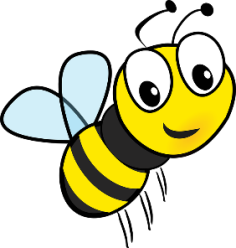 Včielka si pre teba pripravila tieto úlohy.JAZYKOVÁ ZLOŽKA.( komunikatívnosť dieťaťa, správnu výslovnosť, tvorbu viet )1. Predstav sa. Povedz svoje meno, priezvisko, kde bývaš, či máš súrodencov    a ako sa volajú.2. Povedz básničku alebo zaspievaj pesničku, ktorú poznáš.3. Poznáš niektoré veľké tlačené písmená? Spoločne vytlieskame slová na slabiky.POZORNOSŤ.1. Vyfarbi žltou všetky tváričky, ktoré sú také isté, ako tvárička v okienku.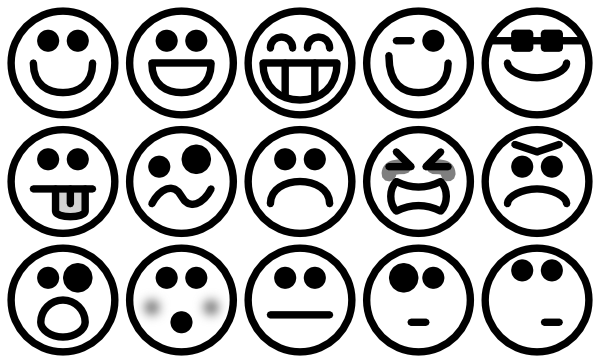 2. Nájdi v riadku a zakrúžkuj modrou, rovnaké písmeno ako v okienku.3. Odpíš písmená.  MATEMATICKÉ PREDSTAVY.( urči počet, najväčší – najmenší, vpravo – vľavo, hore – dole- uprostred, geometrické tvary, farby )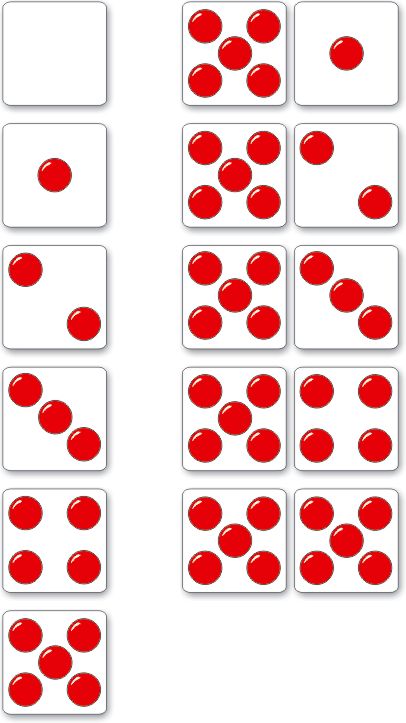 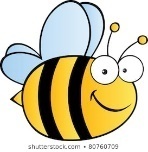 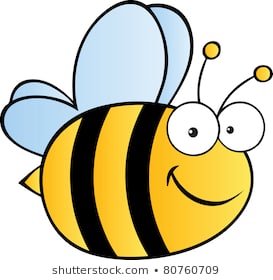 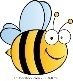 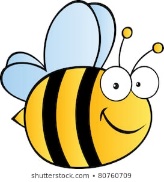 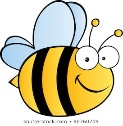 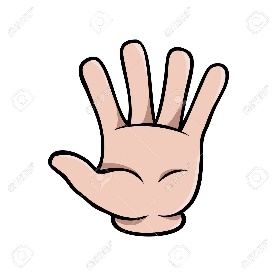 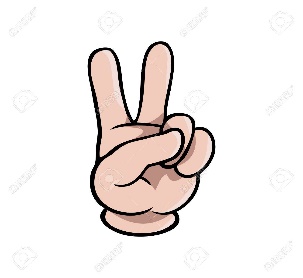 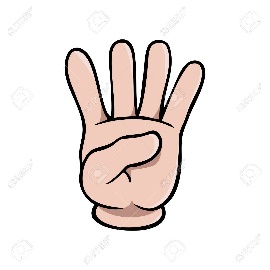 4. JEMNÁ MOTORIKA1. Zaviaž šnúrku na topánke.2. Vystrihni kruh. Nalep ho na papier. Dokresli kvietok pre včielku.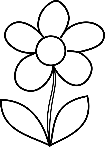 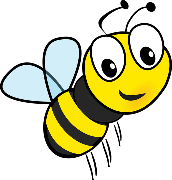 3. Nakresli niektorého člena rodiny alebo obľúbenú rozprávkovú postavu.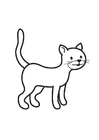 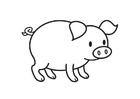 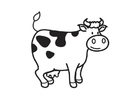 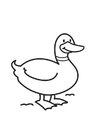 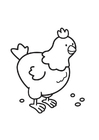 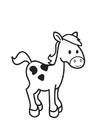 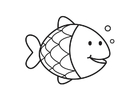 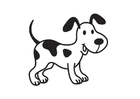 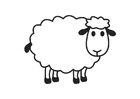 